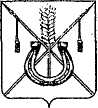 АДМИНИСТРАЦИЯ КОРЕНОВСКОГО ГОРОДСКОГО ПОСЕЛЕНИЯКОРЕНОВСКОГО РАЙОНАПОСТАНОВЛЕНИЕот 30.01.2018   		                                                  			  № 75г. Кореновск О внесении изменения в постановление администрацииКореновского городского поселения Кореновского районаот 4 апреля 2017 года № 709 «Об утверждении Перечня видов муниципального контроля и органов местного самоуправления, уполномоченных на их осуществление на территорииКореновского городского поселения Кореновского района»В соответствии с Федеральным законом от 26 декабря 2008 года                       № 294-ФЗ «О защите прав юридических лиц и индивидуальных предпринимателей при осуществлении государственного контроля (надзора) и муниципального контроля», решением Совета Кореновского городского поселения Кореновского района от 29 марта 2017 года № 284«Об утверждении порядка ведения перечня видов муниципального контроля и органов местного самоуправления, уполномоченных на их осуществление на территории Кореновского городского поселения Кореновского», администрация Кореновского городского поселения Кореновского района п о с т а н о в л я е т:1. Внести изменение в постановление администрации Кореновского городского поселения Кореновского района от 4 апреля 2017 года № 709 «Об утверждении Перечня видов муниципального контроля и органов местного самоуправления, уполномоченных на их осуществление на территории Кореновского городского поселения Кореновского района» следующее изменение:1.1. Приложение к постановлению изложить в новой редакции (прилагается).2. Общему отделу администрации Кореновского городского поселения Кореновского района (Устинова) разместить настоящее постановление на официальном сайте администрации Кореновского городского поселения Кореновского района в информационно-телекоммуникационной сети «Интернет».3. Постановление вступает в силу со дня его подписания.Глава Кореновского городского поселенияКореновского района                                                                                Е.Н. ПергунПеречень видов муниципального контроля и органов местного самоуправления, уполномоченных на их осуществление на территории Кореновского городского поселения Кореновского района2»Начальник юридического отделаадминистрации Кореновского городского поселения Кореновского района                                                    М.В. ОмельченкоПРИЛОЖЕНИЕк постановлению администрацииКореновского городского поселенияКореновского районаот 30.01.2018 № 75«ПРИЛОЖЕНИЕУТВЕРЖДЕНпостановлением администрацииКореновского городского поселенияКореновского районаот 04.04.2017 № 709№п/пНаименование видов муниципального контроляустановленные законодательством основания осуществления муниципального контроляорганы местного самоуправления Кореновского городского поселения Кореновского района – отделы администрации Кореновского городского поселения Кореновского района, уполномоченные на осуществление соответствующих видов муниципального контроля1.Муниципальный земельный контрольстатья 72 Земельного кодекса Российской ФедерацииОтдел имущественных и земельных отношений администрации Кореновского городского поселения Кореновского района2Муниципальный контроль в области торговой деятельностистатья 16 Федерального закона от 28 декабря 2009 года №381-ФЗ «Об основах государственного регулирования торговой деятельности в Российской Федерации»Организационно-кадровый отдел администрации Кореновского городского поселения Кореновского района3Муниципальный лесной контрольстатьи 84, 98 Лесного кодекса Российской ФедерацииОтдел жилищно-коммунального хозяйства, благоустройства и транспорта администрации Кореновского городского поселения Кореновского района4Муниципальный контроль за соблюдением правил благоустройства территории Кореновского городского поселения Кореновского районаПункт 19 статьи 14 Федерального закона от 6 октября 2003 года № 131-ФЗ «Об общих принципах организации местного самоуправления в Российской Федерации»Отдел жилищно-коммунального хозяйства, благоустройства и транспорта администрации Кореновского городского поселения Кореновского района5Муниципальный контроль за сохранностью автомобильных дорог местного значения в границах населенных пунктов Кореновского городского поселения Кореновского районаСтатья 13.1 Федерального закона от 8 ноября 2007 года № 257-ФЗ «Об автомобильных дорогах и о дорожной деятельности в Российской Федерации и о внесении изменений в отдельные законодательные акты Российской Федерации»,пункт 5 статьи 14 Федерального закона от 6 октября 2003 года № 131-ФЗ «Об общих принципах организации местного самоуправления в Российской Федерации»Отдел строительства администрации Кореновского городского поселения Кореновского района6Муниципальный жилищный контрольСтатья 20 Жилищного кодекса Российской ФедерацииОтдел жилищно-коммунального хозяйства, благоустройства и транспорта администрации Кореновского городского поселения Кореновского района